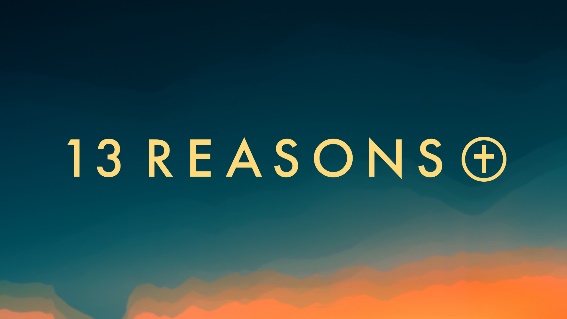 13 Reasons“Wiggle Room”  Luke 6:27-31“But I tell you who hear me; Love your enemies…” Lk. 6:27Can you think of a clear teaching of Jesus that you wish were not so clear? What is it?__________________________________________________________________________________________________________________________________________________________Are there words that used to have clear meanings in which contemporary culture has discovered lots of “wiggle room”?  _________________________________________________________________________________________________________________________________________In the story of the “good Samaritan” Jesus implies that our “neighbor” is anyone who is in need. Does this definition of “neighbor” challenge you?  How? _____________________________________________________________________________________________________________________________________________________________________________________________“But I tell you who hear me: Love your enemies, do good to those who hate you..” -  Lk. 6:27The word “hate” can include being dismissive of, or de-valuing a person. Considering this, to whom might you be called to “do good”? How could you do that? __________________________________________________________________________________________________________________________________________________________________________________________________________________________________________________________________…bless those who curse you… - Lk. 6:28How could “blessing” or praising a person who is working against you turn you from victim to victor in the situation? _______________________________________________________________________________________________________________________________________________________________________________________________________________________… pray for those who mistreat you...- Lk.6:27If you were to pray for “those who mistreat you” as intently and sincerely as you pray for those you love, how would you pray? ________________________________________________________________________________________________________________________________________________________________________________________________________________	“If someone strikes you on one cheek, turn to him the other also.” – Lk. 6:29In light if the previous verses, what do you think it means to “turn the other cheek” towards people who are dismissive, hostile or insulting towards us? __________________________________________________________________________________________________________________________________________________________________________________________The story of the Bible tells of a fallen humanity that is in rebellion against God. How does the Gospel tell of a God who has “turned the other cheek” towards His fallen people? __________________________________________________________________________________________________________________________________________________________________________________________________________________________________________“But I tell you who hear me: Love your enemies…”- Lk.6:27How can putting this verse into practice close the “wiggle room” between our character and the character of Christ?__________________________________________________________________________________________________________________________________________________________________________________________________________________________Next week: “Backbone”.  Read John 2:12-17. Has a passage of Scripture ever inspired you to decisive action during a time of doubt?   